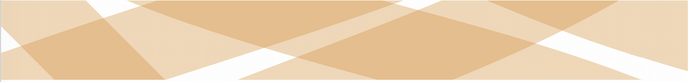 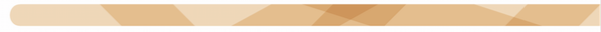 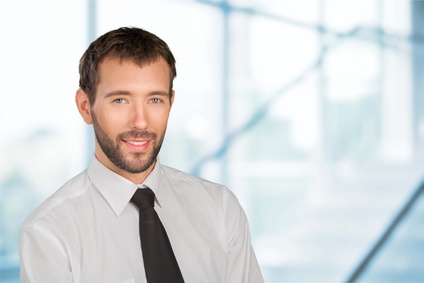 Cher(e) Candidat(e)Merci d'avoir téléchargé ce modèle sur notre site. Nous espérons qu'il vous aidera à mettre en valeur votre CV.---------------------------------------------------------------------------------------Besoin de conseils pour rédiger votre CV ou vous préparer pour l’entretien d’embauche ? Consultez nos articles :- Le titre du CV : guide pratique + 30 exemples- Comment mettre en valeur son expérience professionnelle ?- Rédiger une accroche de CV percutante + 9 exemples- Les 7 points clés d'un CV réussi- Personnalisez votre CV avec des icônes gratuites- Bien préparer son entretienNous proposons également plusieurs centaines d'exemples de lettres de motivation classées par métier et des modèles pour les mettre en forme.- 1200 exemples de lettres de motivation - Les modèles de courrier- Tous nos conseils pour rédiger une lettre efficace Nous vous souhaitons bonne chance dans vos recherches et vos entretiens  Enfin, rappelez-vous qu'une bonne candidature est une candidature personnalisée ! Prenez donc le temps de la rédiger avec soin car elle décrit votre parcours professionnel et votre personnalité. ----------------Copyright : Les contenus diffusés sur notre site (modèles de CV, modèles de lettre, articles ...) sont la propriété de creeruncv.com. Leur utilisation est limitée à un usage strictement personnel. Il est interdit de les diffuser ou redistribuer sans notre accord. Contenus déposés dans 180 pays devant huissier. Reproduction strictement interdite, même partielle. Limité à un usage strictement personnel. Disclaimer : Les modèles disponibles sur notre site fournis "en l'état" et sans garantie.Créeruncv.com est un site gratuit.EXPERIENCES PROFESSIONNELLES2010-2014Titre du poste | Nom de l’entreprise
Décrivez ici les fonctions que vous avez occupé pour ce poste. Décrivez également vos missions et les résultats que vous avez obtenu. N’hésitez pas à les quantifier.2010-2014Titre du poste | Nom de l’entreprise
Décrivez ici les fonctions que vous avez occupé pour ce poste. Décrivez également vos missions et les résultats que vous avez obtenu. N’hésitez pas à les quantifier.2010-2014Titre du poste | Nom de l’entreprise
Décrivez ici les fonctions que vous avez occupé pour ce poste. Décrivez également vos missions et les résultats que vous avez obtenu. N’hésitez pas à les quantifier.FORMATION2010Nom de l’école | Titre de la formationDécrivez ici les spécificités de la formation.2010Nom de l’école | Titre de la formationDécrivez ici les spécificités de la formation.2010Nom de l’école | Titre de la formationDécrivez ici les spécificités de la formation.LANGUESLANGUESFrançaisLangue maternelleAnglaisCourant – TOEIC 780ChinoisLu et ParléHOBBIESDécrivez vos centres d’intérêts ou autres informations qui vous semblent important de faire apparaître sur votre CV.